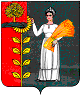 ПОСТАНОВЛЕНИЕ АДМИНИСТРАЦИИ СЕЛЬСКОГО ПОСЕЛЕНИЯ БОГОРОДИЦКИЙ СЕЛЬСОВЕТ ДОБРИНСКОГО МУНИЦИПАЛЬНОГО РАЙОНА ЛИПЕЦКОЙ ОБЛАСТИ РОССИЙСКОЙ ФЕДЕРАЦИИ 22.04.2012г				ж. д. ст. Плавица				№ 55"О разработке проекта бюджета сельского поселения Богородицкий сельсовет Добринского муниципального района Липецкой областиРоссийской Федерации на 2014 год и на плановый период 2015 и 2016 годов"В соответствии с Бюджетным кодексом Российской Федерации, решением Совета депутатов сельского поселения Богородицкий сельсовет N 50-рс от 20.12.2010г. "О бюджетном процессе сельского поселения Богородицкий сельсовет", руководствуясь Уставом сельского поселения Богородицкий сельсоветПОСТАНОВЛЯЕТ:1. Утвердить Порядок составления проекта бюджета сельского поселения Богородицкий сельсовет на 2014 год и на плановый период 2015 и 2016 годов  (далее - на 2014 год и плановый период) согласно приложению 1.2. Ведущему специалисту в срок до 1 июня обеспечить представление информации от главных администраторов доходов бюджета сельского поселения согласно приложению 2.3. Исполнительному органу обеспечить представление в администрацию сельского поселения по установленным им формам и срокам дополнительной статистической и аналитической информации, необходимой для разработки проекта бюджета сельского поселения Богородицкий сельсовет на 2014 год и плановый период.4. Возложить персональную ответственность за своевременное представление материалов к проекту бюджета сельского поселения Богородицкий сельсовет на 2014 год и плановый период на главу администрации сельского поселения Богородицкий сельсовет А.И.Овчинникова.Глава администрациисельского поселения Богородицкий сельсовет						А.И. ОвчинниковПорядок утвержден постановлениемадминистрации сельского поселенияБогородицкий сельсоветот 22.04.2013 г. № 55ПОРЯДОКСОСТАВЛЕНИЯ ПРОЕКТА БЮДЖЕТА СЕЛЬСКОГО ПОСЕЛЕНИЯ БОГОРОДИЦКИЙ СЕЛЬСОВЕТ НА 2014 ГОД И НА ПЛАНОВЫЙ ПЕРИОД 2015 И 2016 ГОДОВ1. Администрация сельского поселения:до 1 июля:- разрабатывает прогноз поступлений доходов в бюджет сельского поселения;- определяет изменение объемов бюджетных ассигнований по субъектам бюджетного планирования на 2015 и 2016 годы по сравнению с объемами, утвержденными решением Совета депутатов сельского поселения от 20.12.2012г. N 128-рс "О бюджете сельского поселения Богородицкий сельсовет Добринского муниципального района Липецкой области Российской Федерации на 2013 год и на плановый период 2014 и 2015 гг";- определяет предельные объемы бюджетных ассигнований по субъектам бюджетного планирования на 2016 год;- осуществляет расчеты объема бюджетных ассигнований бюджета сельского поселения на исполнение действующих и принимаемых расходных обязательств;- вносит указанные основные характеристики проекта бюджета сельского поселения на 2014 год и плановый период на рассмотрение администрации сельского поселения;до 1 августа:- доводит до субъектов бюджетного планирования изменения предельных объемов бюджетных ассигнований на 2014 и 2015 годы по сравнению с объемами, утвержденными решением Совета депутатов сельского поселения "О бюджете сельского поселения Богородицкий сельсовет Добринского муниципального района Липецкой области Российской Федерации на 2013 год и плановый период 2014 и 2015 гг";- доводит предельные объемы бюджетных ассигнований по субъектам бюджетного планирования на 2016 год; - разрабатывает проекты программ муниципальных заимствований и муниципальных гарантий;до 15 августа доводит до органов местного самоуправления на 2014 год и плановый период:- объемы дотаций из областного фонда финансовой поддержки муниципальных районов (городских округов), областного фонда на поддержку мер по обеспечению сбалансированности местных бюджетов, областного фонда компенсаций в части предоставления дотаций сельским поселениям;до 1 сентября рассматривает несогласованные вопросы по бюджетным проектировкам с субъектами бюджетного планирования.2. Субъекты бюджетного планирования представляют в администрацию сельского поселения:до 15 мая:- реестры действующих расходных обязательств на 2013 год и на плановый период, в том числе перечень муниципальных контрактов, а также договоров (соглашений), заключенных бюджетными учреждениями от имени администрации сельского поселения, которые могут быть не оплачены в 2013 году;- проекты нормативных правовых актов, предусматривающих установление новых расходных обязательств на 2014 год и плановый период 2015 и 2016 годов;- предложения по перечню приоритетных расходных обязательств муниципальных образований, софинансируемых за счет средств областного бюджета в 2014 году и плановом периоде 2015 и 2016 годов, и объемам субсидий органам местного самоуправления с соответствующими обоснованиями и расчетами;- оценку потребности в оказании муниципальных услуг;- обоснование потребности в бюджетных ассигнованиях по действующим и принимаемым расходным обязательствам сельского поселения на 2013 год и плановый период 2014 и 2015 годов;- прогнозируемые изменения объемов бюджетных ассигнований на 2014 - 2015 годы и объемы бюджетных ассигнований на 2016 год в разрезе классификации операций сектора муниципального управления с распределением на исполнение действующих и принимаемых обязательств с экономическим обоснованием и расчетами;до 15 августа:- распределение изменений предельного объема бюджетных ассигнований бюджета сельского поселения на 2014 - 2015 годы и распределение предельного объема бюджетных ассигнований на 2016 год по разделам, подразделам, целевым статьям и видам расходов классификации расходов бюджетов;- проекты муниципальных заданий, планируемых к доведению до муниципальных учреждений в 2014 году и плановом периоде;- расчеты стоимости оказания муниципальных услуг муниципальными учреждениями;- проекты поселенческих целевых и ведомственных программ в случае внесения изменений в их объемные показатели либо в перечень объектов капитального строительства;- перечень учреждений, осуществляющих переданные муниципальные полномочия;- прогноз поступления доходов от предпринимательской и иной приносящей доход деятельности бюджетных учреждений в разрезе видов платной деятельности и направления их расходования.3. Администрация сельского поселения рассматривает:до 15 июля:- основные характеристики проекта бюджета сельского поселения на 2014 год и плановый период;- основные показатели распределения бюджетных средств между субъектами бюджетного планирования;- объем бюджетных ассигнований на исполнение действующих и принимаемых расходных обязательств  бюджета сельского поселения;до 15 октября:- проект решения сессии Совета депутатов сельского поселения Богородицкий сельсовет "О бюджете сельского поселения Богородицкий сельсовет Добринского муниципального района Липецкой области Российской Федерации на 2014 год и на плановый период 2015 и 2016 годов".Приложение 1к Постановлениюадминистрации сельскогопоселения Богородицкий сельсоветот 22.04.2013 г. № 55ИНФОРМАЦИЯ,ПРЕДСТАВЛЯЕМАЯ ГЛАВНЫМИ АДМИНИСТРАТОРАМИ ДОХОДОВ БЮДЖЕТА СЕЛЬСКОГО ПОСЕЛЕНИЯ, ИСПОЛНИТЕЛЬНЫМИ ОРГАНАМИ МУНИЦИПАЛЬНОЙ ВЛАСТИ СЕЛЬСКОГО ПОСЕЛЕНИЯ В АДМИНИСТРАЦИЮ СЕЛЬСКОГО ПОСЕЛЕНИЯ ДЛЯ ФОРМИРОВАНИЯ ПРОЕКТА БЮДЖЕТА СЕЛЬСКОГО ПОСЕЛЕНИЯ НА 2013 ГОДИ НА ПЛАНОВЫЙ ПЕРИОД 2014 И 2015 ГОДОВПриложение 2к Постановлениюадминистрации сельскогопоселения Богородицкий сельсоветот 22.04.2013 г. № 55Задание по предоставлению информации главным администраторам доходов, администрации поселения  для формирования проекта бюджета поселения по доходам на 2014 год и на плановый период 2015 и 2016 годовN 
п/пНаименование показателей   Периоды   Исполнители       1.Прогноз налогов,              
администрируемых налоговыми   
органами (в консолидированный 
бюджет сельского поселения )    2014 год,    
а также      
данные       
по оценке    
поступлений  
текущего года
и на плановый
период       МИФНС России №1 по Липецкой 
области                 2.Прогноз социально-            
экономического развития       
сельского поселения на 2012 - 2014 годы   2014 год,    
а также      
данные       
по оценке    
поступлений  
текущего года
и на плановый
период       Администрация сельского поселения                 3.Прогноз налогооблагаемой базы 
(доходы, уменьшенные          
на величину расходов)         
для расчета единого           
сельскохозяйственного налога  2014 год,    
а также      
данные       
по оценке    
поступлений  
текущего года
и на плановый
период       Администрация сельского поселения                 4.Фонд заработной платы         2014 год,    
а также      
данные       
по оценке    
поступлений  
текущего года
и на плановый
период       Администрация сельского поселения                 5.Прогноз поступления арендной  
платы за земельные участки,   
государственная собственность 
на которые не разграничена,   
с соответствующими            
обоснованиями (кадастровая    
стоимость земельных участков, 
сдаваемых в аренду; ставки;   
льготы) 2014 год,    
а также      
данные       
по оценке    
поступлений  
текущего года
и на плановый
период       Администрация сельского поселения                 6.Ожидаемые поступления         
от продажи земельных участков,
государственная собственность 
на которые не разграничена 2014 год,    
а также      
данные       
по оценке    
поступлений  
текущего года
и на плановый
период       Администрация сельского поселения                 7.Прогнозные поступления        
от сдачи в аренду имущества,  
находящегося в муниципальной  
собственности 2014 год,    
а также      
данные       
по оценке    
поступлений  
текущего года
и на плановый
период       Администрация сельского поселения                 № п/пНаименование показателейПериодыИсполнители1Прогноз налогов,    администрируемых налоговыми органами (в консолидированный бюджет  поселения , в том числе:- земельный налог в действующих условиях и в условиях изменения кадастровой стоимости  земли (с учетом переоценок                                 Отдельных категорий земель, результаты которых будут утверждены в 2014                                    году)                                            2014 год, а также данные по оценке  поступлений текущего года и на плановый период   2Сумма налога на доходы                                          физических лиц, подлежащая                  возврату из бюджета                                           за 2014год              3Прогноз социально-экономического  развитиия поселения на  2014-2016годы2014 год, а также данные по оценке  поступлений текущего года и на плановый период    администрация   сельского поселения                4Прогноз налогооблагаемой базы (доходы, уменьшенные на величину расходов) для                   расчетаединого                   сельскохозяйственного                  налога в разрезе поселений5Фонд заработной платы в  поселений в том                                         числе за счет резидентов и участников особых  экономических зон         6Прогноз поступлений     арендной платы за земельные участки,  собственность на которые не разграничена, в разрезе  категорий земель с  соответствующими обоснованиями (кадастровая  стоимость земельных участков, сдаваемых в аренду; ставки; льготы) в разрезе поселений. То же,                                        в условиях изменения кадастровой стоимости земли (с учетом переоценок                   отдельных категорий  земель, результаты которых будут утверждены в 2014      году).                                                          2014 год, а также данные по оценке поступлений текущего года и на плановый период   администрация   сельского поселения7Прогноз поступления арендной платы за землю после разграничения государственной                                         собственности на землю в разрезе категорий земель с соответствующими обоснованиями (кадастровая  стоимость земельныхучастков, сдаваемых в аренду, ставки) с учетом земель, находящихся в собственности поселений. То же, в                                             условиях изменения кадастровой стоимости                                           земли (с учетом переоценок отдельных категорий  земель, результаты которых                                      будут утверждены в 2014 году).                                      8Ожидаемые поступлении от продажи земельных участков, находящихся в  Муниципальной собственности                              поселения.                9Планируемые доходы от  сдачи в аренду имущества, находящегося в  муниципальной собственности, базовый  уровень арендной платы за  пользование муниципальным имуществом                     2014 год, а также данные по оценке  поступлений текущего года и на плановый период   администрация   сельского поселения10Ожидаемые поступления от реализации имущества, находящегося в муниципальной                             собственности Программа приватизации имущества, находящейся в муниципальной                               собственности, ожидаемые поступлени приватизации  муниципального имущества  11Перечень предприятий и организаций, которым предполагается предоставить льготы по арендной плате за занимаемое помещение, находящееся в муниципальной                                                   собственности             12Прогнозные поступления от сдачи в аренду имущества, находящегося в муниципальной                                         собственности  поселения                 